	SWPPP Modification Log	ITD 2955   (Rev. 04-13)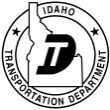 	Idaho Transportation Department	itd.idaho.govProject Name 		Location 	*Note: Default print size is Legal.  It can be modified to print on 11x17 sheets for additional size and space.Mod. NumberModification DescriptionModification DateModification Prepared by [Name(s) and Title]